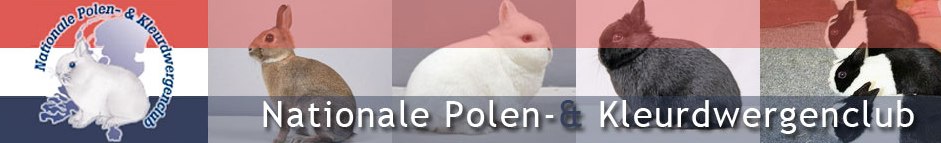 Meldebogen Internationalen Tag der Zwergen 2 Marz 2024 TielAnmeldeschluss den 17 februar 2024Meldebogen Internationalen Tag der Zwergen 2 Marz 2024 TielAnmeldeschluss den 17 februar 2024Meldebogen Internationalen Tag der Zwergen 2 Marz 2024 TielAnmeldeschluss den 17 februar 2024Meldebogen Internationalen Tag der Zwergen 2 Marz 2024 TielAnmeldeschluss den 17 februar 2024Meldebogen Internationalen Tag der Zwergen 2 Marz 2024 TielAnmeldeschluss den 17 februar 2024Meldebogen Internationalen Tag der Zwergen 2 Marz 2024 TielAnmeldeschluss den 17 februar 2024Meldebogen Internationalen Tag der Zwergen 2 Marz 2024 TielAnmeldeschluss den 17 februar 2024Meldebogen Internationalen Tag der Zwergen 2 Marz 2024 TielAnmeldeschluss den 17 februar 2024Meldebogen Internationalen Tag der Zwergen 2 Marz 2024 TielAnmeldeschluss den 17 februar 2024Meldebogen Internationalen Tag der Zwergen 2 Marz 2024 TielAnmeldeschluss den 17 februar 2024Meldebogen Internationalen Tag der Zwergen 2 Marz 2024 TielAnmeldeschluss den 17 februar 2024Meldebogen Internationalen Tag der Zwergen 2 Marz 2024 TielAnmeldeschluss den 17 februar 2024Meldebogen Internationalen Tag der Zwergen 2 Marz 2024 TielAnmeldeschluss den 17 februar 2024Meldebogen Internationalen Tag der Zwergen 2 Marz 2024 TielAnmeldeschluss den 17 februar 2024Meldebogen Internationalen Tag der Zwergen 2 Marz 2024 TielAnmeldeschluss den 17 februar 2024Meldebogen Internationalen Tag der Zwergen 2 Marz 2024 TielAnmeldeschluss den 17 februar 2024Meldebogen Internationalen Tag der Zwergen 2 Marz 2024 TielAnmeldeschluss den 17 februar 2024Meldebogen Internationalen Tag der Zwergen 2 Marz 2024 TielAnmeldeschluss den 17 februar 2024Meldebogen Internationalen Tag der Zwergen 2 Marz 2024 TielAnmeldeschluss den 17 februar 2024Meldebogen Internationalen Tag der Zwergen 2 Marz 2024 TielAnmeldeschluss den 17 februar 2024Meldebogen Internationalen Tag der Zwergen 2 Marz 2024 TielAnmeldeschluss den 17 februar 2024Meldebogen Internationalen Tag der Zwergen 2 Marz 2024 TielAnmeldeschluss den 17 februar 2024Meldebogen Internationalen Tag der Zwergen 2 Marz 2024 TielAnmeldeschluss den 17 februar 2024Jugend  ja/neinJugend  ja/neinJugend  ja/nein      Anmeldungen      Anmeldungen      Anmeldungen      Anmeldungen      AnmeldungenNameNameNameKaninchen EU /NLKaninchen EU /NLKaninchen EU /NLKaninchen EU /NL€ 4,00€ 4,00€ 4,00StrasseStrasseStrasseExtra UK klasseExtra UK klasseExtra UK klasseExtra UK klasse€ 2,00€ 2,00€ 2,00PostzahlPostzahlPostzahlVerkaufskartenVerkaufskartenVerkaufskartenVerkaufskarten€ 1,00€ 1,00€ 1,00PLZPLZPLZ 1KatalogKatalogKatalogKatalog€ 4,00€ 4,00€ 4,00 € 4,00 € 4,00TelefonTelefonTelefonLunchLunchLunchLunch€ 12.00€ 12.00€ 12.00Erepreis spendeErepreis spendeErepreis spendeErepreis spende€€€E-mailE-mailE-mailGesamtsummeGesamtsummeGesamtsummeGesamtsummerasserassefarbe1.01.01.00.10.10.1KenzeichenKenzeichenKenzeichennl klasseeu klasseeu klasseeu klasseUK klasseUK klasseUK klasseZu KaufZu KaufZu Kauf123456789101112131415Schreiben ja / nein                        Vorbringen ja / nein Schreiben ja / nein                        Vorbringen ja / nein Schreiben ja / nein                        Vorbringen ja / nein Schreiben ja / nein                        Vorbringen ja / nein Schreiben ja / nein                        Vorbringen ja / nein Schreiben ja / nein                        Vorbringen ja / nein Schreiben ja / nein                        Vorbringen ja / nein Schreiben ja / nein                        Vorbringen ja / nein Schreiben ja / nein                        Vorbringen ja / nein Schreiben ja / nein                        Vorbringen ja / nein Schreiben ja / nein                        Vorbringen ja / nein Schreiben ja / nein                        Vorbringen ja / nein Schreiben ja / nein                        Vorbringen ja / nein Schreiben ja / nein                        Vorbringen ja / nein Schreiben ja / nein                        Vorbringen ja / nein Schreiben ja / nein                        Vorbringen ja / nein Schreiben ja / nein                        Vorbringen ja / nein Schreiben ja / nein                        Vorbringen ja / nein Schreiben ja / nein                        Vorbringen ja / nein Schreiben ja / nein                        Vorbringen ja / nein Schreiben ja / nein                        Vorbringen ja / nein Schreiben ja / nein                        Vorbringen ja / nein Schreiben ja / nein                        Vorbringen ja / nein Ausstellungmeldungen gehen an:shows@dwergenclub.nl Michel ZonneveldAusstellungmeldungen gehen an:shows@dwergenclub.nl Michel ZonneveldAusstellungmeldungen gehen an:shows@dwergenclub.nl Michel ZonneveldAusstellungmeldungen gehen an:shows@dwergenclub.nl Michel ZonneveldAusstellungmeldungen gehen an:shows@dwergenclub.nl Michel ZonneveldAusstellungmeldungen gehen an:shows@dwergenclub.nl Michel ZonneveldAusstellungmeldungen gehen an:shows@dwergenclub.nl Michel ZonneveldAusstellungmeldungen gehen an:shows@dwergenclub.nl Michel ZonneveldAusstellungmeldungen gehen an:shows@dwergenclub.nl Michel ZonneveldAusstellungmeldungen gehen an:shows@dwergenclub.nl Michel ZonneveldAusstellungmeldungen gehen an:shows@dwergenclub.nl Michel ZonneveldAusstellungmeldungen gehen an:shows@dwergenclub.nl Michel ZonneveldAusstellungmeldungen gehen an:shows@dwergenclub.nl Michel ZonneveldAusstellungmeldungen gehen an:shows@dwergenclub.nl Michel ZonneveldAusstellungmeldungen gehen an:shows@dwergenclub.nl Michel ZonneveldAusstellungmeldungen gehen an:shows@dwergenclub.nl Michel ZonneveldAusstellungmeldungen gehen an:shows@dwergenclub.nl Michel ZonneveldAusstellungmeldungen gehen an:shows@dwergenclub.nl Michel ZonneveldAusstellungmeldungen gehen an:shows@dwergenclub.nl Michel ZonneveldAusstellungmeldungen gehen an:shows@dwergenclub.nl Michel ZonneveldAusstellungmeldungen gehen an:shows@dwergenclub.nl Michel ZonneveldAusstellungmeldungen gehen an:shows@dwergenclub.nl Michel ZonneveldAusstellungmeldungen gehen an:shows@dwergenclub.nl Michel ZonneveldVan Heuven Goedhartstraat 14 - 2251CK Voorschoten NIEDERLANDEVan Heuven Goedhartstraat 14 - 2251CK Voorschoten NIEDERLANDEVan Heuven Goedhartstraat 14 - 2251CK Voorschoten NIEDERLANDEVan Heuven Goedhartstraat 14 - 2251CK Voorschoten NIEDERLANDEVan Heuven Goedhartstraat 14 - 2251CK Voorschoten NIEDERLANDEVan Heuven Goedhartstraat 14 - 2251CK Voorschoten NIEDERLANDEVan Heuven Goedhartstraat 14 - 2251CK Voorschoten NIEDERLANDEVan Heuven Goedhartstraat 14 - 2251CK Voorschoten NIEDERLANDEVan Heuven Goedhartstraat 14 - 2251CK Voorschoten NIEDERLANDEVan Heuven Goedhartstraat 14 - 2251CK Voorschoten NIEDERLANDEVan Heuven Goedhartstraat 14 - 2251CK Voorschoten NIEDERLANDE